Publicado en Madrid el 09/12/2020 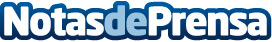 pfsGROUP adquiere Waavi para mejorar sus capacidades de innovación y de creación de negocios digitalesLas capacidades y experiencia de Waavi en la creación de nuevas líneas de negocio disruptivas complementarán los servicios de transformación eficiente de procesos de negocio que ofrece pfsGROUP, dotándola además de mayor expertise y velocidad para crear productos digitales propiosDatos de contacto:Marta Correas630847745Nota de prensa publicada en: https://www.notasdeprensa.es/pfsgroup-adquiere-waavi-para-mejorar-sus Categorias: Finanzas Inteligencia Artificial y Robótica Marketing Emprendedores E-Commerce Seguros Recursos humanos http://www.notasdeprensa.es